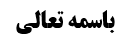 تتمه بحث شک در رمی	1کلام محقق خویی در عدم جریان قاعده فراغ	1مناقشه	2اشکال به جریان قاعده تجاوز از سوی محقق خویی ره	2اشکال محقق نائینی ره	2اشکال مرحوم روحانی و قمی	3(مسألة 378): شرایط وجوبی سنگریزه ها	4شرط اول: از حرم بودن سنگریزه ها	5ادله	5شرط دوم: بکر بودن سنگریزه ها	5ادله	5موضوع: رمی جمره /اعمال منا /واجبات حج خلاصه مباحث گذشته:متن خلاصه ...تتمه بحث شک در رمیکلام محقق خویی در عدم جریان قاعده فراغمحقق خوئی فرمود قاعده فراغ در رمی جاری نیست، زیرا فراغ حقیقی در رمی جمره عقبه حاصل نمیشود، موالات که در رمی جمره عقبه شرط نیست، خصوصا در سه رمی اخیر و لذا فراغ از عمل محقق نمیشود و شک در جزء اخیر با امکان تدارک آن، جایی نمی گذارد برای حصول فراغ حقیقی، مثل شرط در جزء اخیر غسل جنابت که شک قبل الفراغ عن العمل است، زیرا شاید جزء اخیر اتیان نشده باشد و قابل تدارک هم هست و لذا احراز انصراف از عمل نمی شود.مناقشهما جواب دادیم که در صدق عرفی کلما شککت فیه مما قد مضی فامضه کما هو، فراغ انصرافی کافی است.اشکال به جریان قاعده تجاوز از سوی محقق خویی رهاما در قاعده تجاوز که محقق خوئی جاری کرده برخی اشکال کرده اند، در منتقی الاصول و مصباح الناسک و مبانی منهاج الصالحین اشکال کرده اند که مثلا اگر بعد از دخول در ذبح، شک در رمی جمره عقبه کند، جریان قاعده تجاوز دلیل ندارد، دو روایت داریم، یکی صحیحه زراره و یکی موثقه اسماعیل بن جابر.صحیحه زرارة: مُحَمَّدُ بْنُ الْحَسَنِ بِإِسْنَادِهِ عَنْ أَحْمَدَ بْنِ مُحَمَّدٍ عَنْ أَحْمَدَ بْنِ مُحَمَّدِ بْنِ أَبِي نَصْرٍ عَنْ حَمَّادِ بْنِ عِيسَى عَنْ حَرِيزِ بْنِ عَبْدِ اللَّهِ عَنْ زُرَارَةَ قَالَ: قُلْتُ لِأَبِي عَبْدِ اللَّهِ ع رَجُلٌ شَكَّ فِي الْأَذَانِ- وَ قَدْ دَخَلَ فِي الْإِقَامَةِ قَالَ يَمْضِي- قُلْتُ رَجُلٌ شَكَّ فِي الْأَذَانِ وَ الْإِقَامَةِ- وَ قَدْ كَبَّرَ قَالَ يَمْضِي- قُلْتُ رَجُلٌ شَكَّ فِي التَّكْبِيرِ وَ قَدْ قَرَأَ قَالَ يَمْضِي- قُلْتُ شَكَّ فِي الْقِرَاءَةِ وَ قَدْ رَكَعَ قَالَ يَمْضِي- قُلْتُ شَكَّ فِي الرُّكُوعِ وَ قَدْ سَجَدَ- قَالَ يَمْضِي عَلَى صَلَاتِهِ- ثُمَّ قَالَ يَا زُرَارَةُ إِذَا خَرَجْتَ مِنْ شَيْ‌ءٍ- ثُمَّ دَخَلْتَ فِي غَيْرِهِ فَشَكُّكَ لَيْسَ بِشَيْ‌ءٍ.اشکال محقق نائینی رهیک اشکال از محقق نائینی است که فرموده قدر متیقن در مقام تخاطب این است که این روایت مربوط به نماز است.از این اشکال جواب داده اند که قدر متیقن از مقام تخاطب که مانع از اطلاق نیست، و گرنه هر سوالی باید مانع از اطلاق جواب باشد.علاوه بر این که موثقه که به عموم دلالت دارد و نه به اطلاق و اداة عموم هم که نیاز به مقدمات حکمت ندارد: مُحَمَّدُ بْنُ الْحَسَنِ بِإِسْنَادِهِ عَنْ سَعْدِ بْنِ عَبْدِ اللَّهِ عَنْ أَحْمَدَ بْنِ مُحَمَّدٍ عَنْ أَبِيهِ عَنْ عَبْدِ اللَّهِ بْنِ الْمُغِيرَةِ عَنْ إِسْمَاعِيلَ بْنِ جَابِرٍ عَنْ أَبِي عَبْدِ اللَّهِ ع فِي حَدِيثٍ قَالَ: إِنْ شَكَّ فِي الرُّكُوعِ بَعْدَ مَا سَجَدَ فَلْيَمْضِ- وَ إِنْ شَكَّ فِي السُّجُودِ بَعْدَ مَا قَامَ فَلْيَمْضِ- كُلُّ شَيْ‌ءٍ شَكَّ فِيهِ مِمَّا قَدْ جَاوَزَهُ وَ دَخَلَ فِي غَيْرِهِ فَلْيَمْضِ عَلَيْهِ.البته خود ما در نقل به معنا اشکالی داریم و می گوییم معلوم نیست که امام علیه السلام هم به عموم حکم را فرموده باشد، بلکه شاید به اطلاق حکم را فرموده و لکن در نقل به معنا، اداة عموم استفاده شده باشد، چون به نظر بدوی فرقی بین این دو احساس نمی شده است.اشکال مرحوم روحانی و قمی اشکال دیگر از مرحوم روحانی و قمی است که گفته اند خرجت من شیء، یعنی خروج از خود شیء و نه خروج از محل شیء، و این مربوط به قاعده فراغ می شود و نه قاعده تجاوز، در قاعده فراغ از خود عمل بیرون می شویم و بعد در صحت آن شک می کنیم.عبارت ذیل دو روایت خرجت من شیء یا کل شیء جاوزه یا اقوی ظهورا است و قرینه می شود که مطالب قبلی در دو روایت، مربوط به شک در صحت عمل بوده است و یا اگر هم تکافو و تعارض صدر و ذیل داشته باشند، تساقط می کنند، و قاعده تجاوز بلادلیل می شود، مگر در مورد نماز که روایت خاص بر قاعده تجاوز داریم.اما به نظر ما ظهور صدر این دو روایت در شک در اصل وجود، آن قدر قوی است که عرف ذیل را حمل  بر شک در شیء بعد خروج از محل شرعی آن می کند، چون تکرار سوالات که یا صریح در شک در وجود است و یا نهایتا مطلق است و تکرار جواب مطلق، و تجمیع این جواب ها با عبارت اذا خرجت من شیء ظهور در ما ذکرنا و این که ذیل تابع صدر است، دارد.(مسألة 378): شرایط وجوبی سنگریزه هايعتبر في الحصيات أمران:(1) أن تكون من الحرم و الأفضل أخذها من المشعر (2) أن تكون أبكارا على الأحوط بمعنى أنها لم تكن مستعملة في الرمي قبل ذلك و يستحب فيها ان تكون ملوّنة و منقطة و رخوة و ان يكون حجمها بمقدار انملة و ان يكون الرامي راجلا و على طهارة.شرط اول: از حرم بودن سنگریزه هاادلهدلیل بر این شرط، صحیحه زرارة است: مُحَمَّدُ بْنُ يَعْقُوبَ عَنْ عَلِيِّ بْنِ إِبْرَاهِيمَ عَنْ أَبِيهِ عَنِ ابْنِ أَبِي عُمَيْرٍ عَنْ جَمِيلٍ عَنْ زُرَارَةَ عَنْ أَبِي عَبْدِ اللَّهِ ع قَالَ: حَصَى الْجِمَارِ إِنْ أَخَذْتَهُ مِنَ الْحَرَمِ أَجْزَأَكَ- وَ إِنْ أَخَذْتَهُ مِنْ غَيْرِ الْحَرَمِ لَمْ يُجْزِئْكَ قَالَ- وَ قَالَ لَا تَرْمِ الْجِمَارَ إِلَّا بِالْحَصَى.صحیحه حنان بن سدیر: وَ عَنْ مُحَمَّدِ بْنِ يَحْيَى عَنْ أَحْمَدَ بْنِ مُحَمَّدٍ عَنْ مُحَمَّدِ بْنِ إِسْمَاعِيلَ عَنْ حَنَانٍ عَنْ أَبِي عَبْدِ اللَّهِ ع قَالَ: يَجُوزُ أَخْذُ حَصَى الْجِمَارِ مِنْ جَمِيعِ الْحَرَمِ- إِلَّا مِنَ الْمَسْجِدِ الْحَرَامِ وَ مَسْجِدِ الْخَيْفِ.البته افضل این است که از مشعر جمع شود، به دلیل صحیحه معاویة بن عمار: مُحَمَّدُ بْنُ يَعْقُوبَ عَنْ عَلِيِّ بْنِ إِبْرَاهِيمَ عَنْ أَبِيهِ عَنِ ابْنِ أَبِي عُمَيْرٍ عَنْ مُعَاوِيَةَ بْنِ عَمَّارٍ قَالَ: خُذْ حَصَى الْجِمَارِ مِنْ جَمْعٍ- وَ إِنْ أَخَذْتَهُ مِنْ رَحْلِكَ بِمِنًى أَجْزَأَكَ.شرط دوم: بکر بودن سنگریزه هاادلهدلیل بر این شرط را اجماع دانسته اند، و لکن مدرکی و بی اعتبار است.دلیل دیگر، چند روایت ضعیفه است: روایت حریز: مُحَمَّدُ بْنُ يَعْقُوبَ عَنْ مُحَمَّدِ بْنِ يَحْيَى عَنْ مُحَمَّدِ بْنِ أَحْمَدَ عَنْ مُحَمَّدِ بْنِ عِيسَى عَنْ يَاسِينَ الضَّرِيرِ عَنْ حَرِيزٍ عَمَّنْ أَخْبَرَهُ عَنْ أَبِي عَبْدِ اللَّهِ ع فِي حَصَى الْجِمَارِ قَالَ لَا تَأْخُذْهُ مِنْ مَوْضِعَيْنِ- مِنْ خَارِجِ الْحَرَمِ وَ مِنْ حَصَى الْجِمَارِ الْحَدِيثَ.روایت عبد الاعلی: وَ عَنْ عِدَّةٍ مِنْ أَصْحَابِنَا عَنْ سَهْلِ بْنِ زِيَادٍ عَنْ أَحْمَدَ بْنِ مُحَمَّدٍ عَنْ عَبْدِ الْكَرِيمِ بْنِ عَمْرٍو عَنْ عَبْدِ الْأَعْلَى عَنْ أَبِي عَبْدِ اللَّهِ ع فِي حَدِيثٍ قَالَ: لَا تَأْخُذْ مِنْ حَصَى الْجِمَارِ.وَ رَوَاهُ الصَّدُوقُ مُرْسَلًا إِلَّا أَنَّهُ قَالَ لَا تَأْخُذْ مِنْ حَصَى الْجِمَارِ الَّذِي قَدْ رُمِيَ.لذا محقق خوئی فرموده سه روایت ضعیف السند است که احتمال دارد راوی روایت اول و سوم، یکی باشد و عملا دو روایت می شود، علم آور نیست و لذا فتوا به این شرط دوم نداده، بلکه احتیاط واجب داده است.به نظر ما این تعبیر در روایات، به معنای بکر بودن نیست، بلکه به این معناست که حصی الجمار را در رمی بکار نبرند، اما اگر این سنگریزه ها را از منی خارج کنند، می شود از آن ها استفاده کرد، زیرا در هیچ روایتی، تعبیر به بکر بودن نشده است و بر آن ها حصی الجمار صدق نمی کند، مگر این که القاء خصوصیت کرد و گفت مقصود از حصی الجمار این است که بکر باشد.روایت دوم نیز به نظر خیلی قابل تصحیح است، زیرا سهل بن زیاد را ثقه می دانند و لذا آیت الله زنجانی فتوا داده که استفاده از حصی الجمار، جایز نیست.راجع به حصی الحرم نیز مطلب همین گونه است، اگر سنگریز های خارج حرم را به مشعر بیاورند و مدتی در آن جا بماند، صدق می کند که از سنگریزه های حرم استفاده شده است، مگر این که شک کنیم که تازه به مشعر ریخته شده است.نکتهاین که قبلا می گفتیم احتمالا در طبقات زیر زمین ماشین است و سنگریزه ها را می برد، بر اساس برخی اخبار موثق، مطابق با واقع است، البته جمره ای هم پایین تر از ماشین ساخته اند که سمنگ هایی که به آن می خورد دیگر در ماشین نمیافتد، ولی ما به آن دسترسی نداریم.